						Předkládá:	Mgr. Jiří Pospíšil,								1. náměstek primátora						Zpracovaly:	Mgr. Alexandra Klímková,				vedoucí Odboru správy a údržby 	majetku města								Ing. Milena Vrbová,			odborný referent oddělení nakládání s majetkem města Odboru SÚMMZasedání Zastupitelstva města Prostějovakonané dne 23. 02. 2021Schválení prodeje části pozemku p.č. 5721/100 v k.ú. ProstějovNávrh usnesení:Zastupitelstvo města Prostějovas c h v a l u j eprodej části pozemku p.č. 5721/100 – ostatní plocha v k.ú. Prostějov o výměře cca 21 m2 (přesná výměra bude známa po vyhotovení geometrického plánu) fyzické osobě, za následujících podmínek:za kupní cenu ve výši dle znaleckého posudku (cena obvyklá) 1.450 Kč/m2, tj. celkem cca 30.450 Kč, splatnou před podpisem kupní smlouvy,náklady spojené s vypracováním geometrického plánu, znaleckého posudku a správní poplatek spojený s podáním návrhu na povolení vkladu vlastnického práva do katastru nemovitostí uhradí kupující.Důvodová zpráva:Dne 13.10.2020 se na Odbor správy a údržby majetku města Magistrátu města Prostějova obrátila fyzická osoba, se žádostí o prodej části pozemku Statutárního města Prostějova p.č. 5721/100 v k.ú. Prostějov o výměře cca 21 m2. Jedná se o část pozemku se zelení na nároží ulic Sadová a Příční severně od stávajících čtyř garáží soukromých vlastníků. Žadatel je vlastníkem sousedních staveb rodinného domu na ul. Sadová 3877/10 na pozemku p.č. 5721/31 v k.ú. Prostějov a garáže na p.č. 5721/42 v k.ú. Prostějov. Záměrem žadatele je na části předmětného pozemku vybudovat stavbu garáže či garážové stání. Záležitost je řešena pod sp. zn. OSUMM 341/2020. Stanoviska odborů MMPv (subjektů):1. Odbor územního plánování a památkové péče sděluje, že pozemek p.č. 5721/100 v k.ú. Prostějov je součástí stabilizované plochy č. 1028 veřejných prostranství (PV), ve které jsou stabilizované veškeré trasy dopravní infrastruktury, proto je možné dle bodu 7.14.3. na zbylých částech plochy veřejných prostranství umístit stavby a zařízení v souladu s podmínkami využití sousedící plochy s rozdílným způsobem využití tedy dle využití plochy obytné smíšené (SX) kde jsou stavby garáží jako doplňkové stavby rodinných domů v hlavním využití a dále sděluje, že k odkupu pozemku nemá z hlediska územního plánu připomínky.  2. Odbor rozvoje a investic posoudil uvedenou žádost a sděluje, že souhlasí s prodejem části předmětného pozemku s podmínkou zachování jednotného architektonického rázu stávajících garáží. 3. Odbor životního prostředí nemá připomínek k odkupu pozemku za účelem stavby garáže.4. Odbor dopravy jako příslušný silniční správní úřad pro místní komunikace, veřejně přístupné účelové komunikace a silnice II. a III. tříd dle § 40 odst. 4 a 5 zákona č. 13/1997 Sb., o pozemních komunikacích, ve znění pozdějších předpisů, k prodeji výše uvedeného pozemku ve vlastnictví Statutárního města Prostějova nemá námitek.   Vzhledem k tomu, že žadatel je vlastníkem sousední stavby garáže umístěné na pozemku p.č. 5721/42 v k.ú. Prostějov s oknem situovaným směrem k požadovanému pozemku, je v podstatě jediným potencionálním zájemcem, který může stavbu garáže na požadovaném pozemku realizovat. Z těchto důvodů bylo navrženo vyhlášení záměru prodeje pro přímého zájemce.Rada města Prostějova dne 12.01.2021 usnesením č. 1019 vyhlásila záměr prodeje části pozemku p.č. 5721/100 – ostatní plocha v k.ú. Prostějov o výměře cca 21 m2 (přesná výměra bude známa po vyhotovení geometrického plánu) fyzické osobě, za následujících podmínek:za kupní cenu ve výši minimálně dle znaleckého posudku (cena obvyklá) splatnou před podpisem kupní smlouvy,náklady spojené s vypracováním geometrického plánu, znaleckého posudku a správní poplatek spojený s podáním návrhu na povolení vkladu vlastnického práva do katastru nemovitostí uhradí kupující.Záměr prodeje části předmětného pozemku byl v souladu s příslušnými ustanoveními zákona č. 128/2000 Sb., o obcích (obecní zřízení), ve znění pozdějších předpisů, zveřejněn vyvěšením na úřední desce Magistrátu města Prostějova a způsobem umožňujícím dálkový přístup. K vyhlášenému záměru se v zákonem stanovené lhůtě nikdo jiný nepřihlásil.Dle znaleckého posudku byla obvyklá cena části předmětného pozemku znalcem stanovena ve výši 1.450 Kč/m2.5. Stanovisko předkladatele:Odbor správy a údržby majetku města nemá námitek ke schválení prodeje části pozemku p.č. 5721/100 v k.ú. Prostějov o výměře cca 21 m2  fyzické osobě, za podmínek dle návrhu usnesení. Odbor SÚMM upozorňuje na skutečnost, že na části předmětného pozemku je umístěno kabelové vedení NN včetně jeho ochranného pásma. Mgr. Tomáš Holub není dlužníkem Statutárního města Prostějova.Materiál byl předložen k projednání na schůzi Finančního výboru dne 16.02.2021.Osobní údaje fyzických osob jsou z textu vyjmuty v souladu s příslušnými ustanoveními zákona č.101/2000 Sb., o ochraně osobních údajů a o změně některých zákonů, ve znění pozdějších předpisů. Úplné znění materiálu je v souladu s příslušnými ustanoveními zákona č. 128/2000 Sb., o obcích (obecní zřízení), ve znění pozdějších předpisů k nahlédnutí na Magistrátu města ProstějovaPřílohy:situační mapka fotopřehledová situace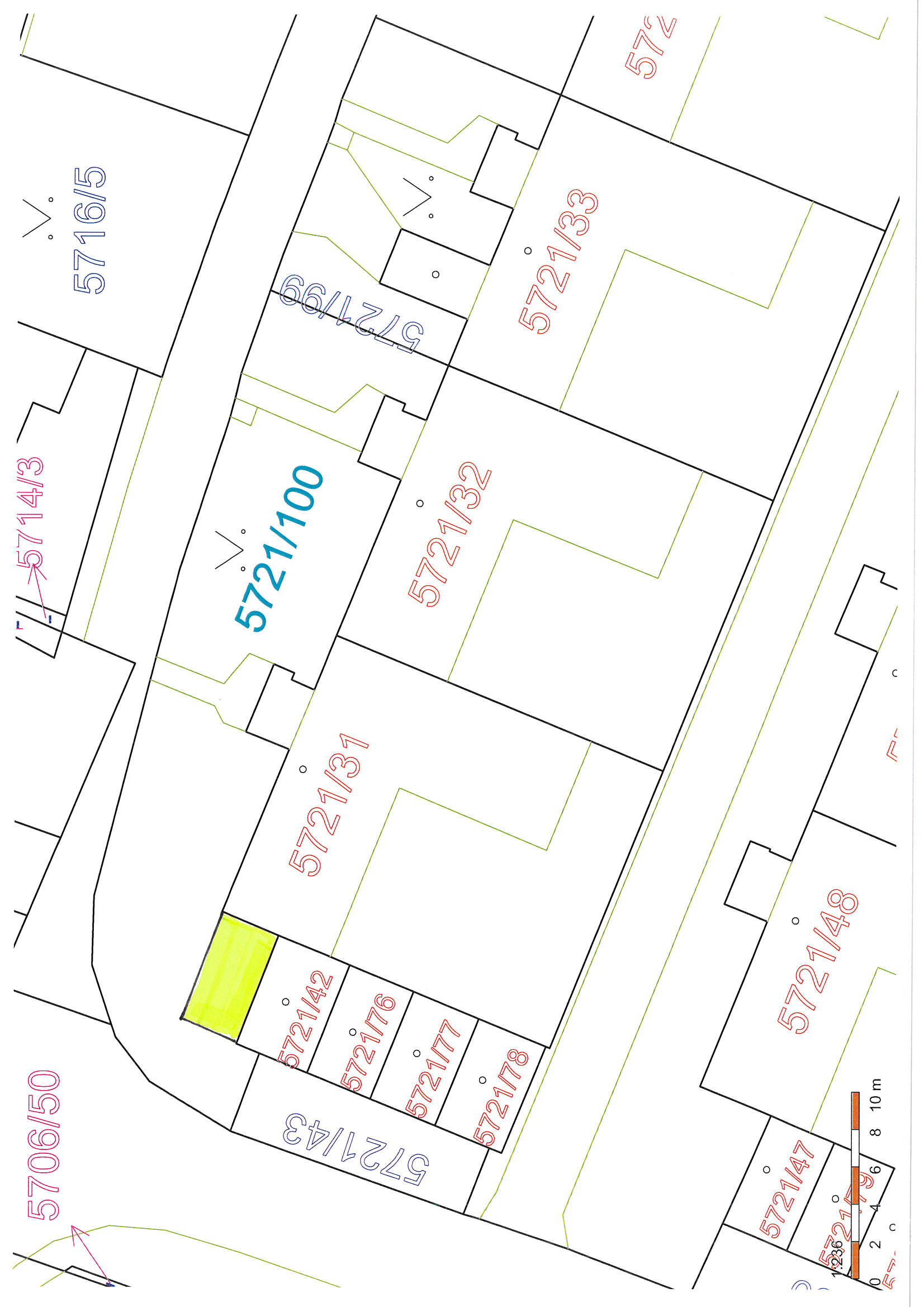 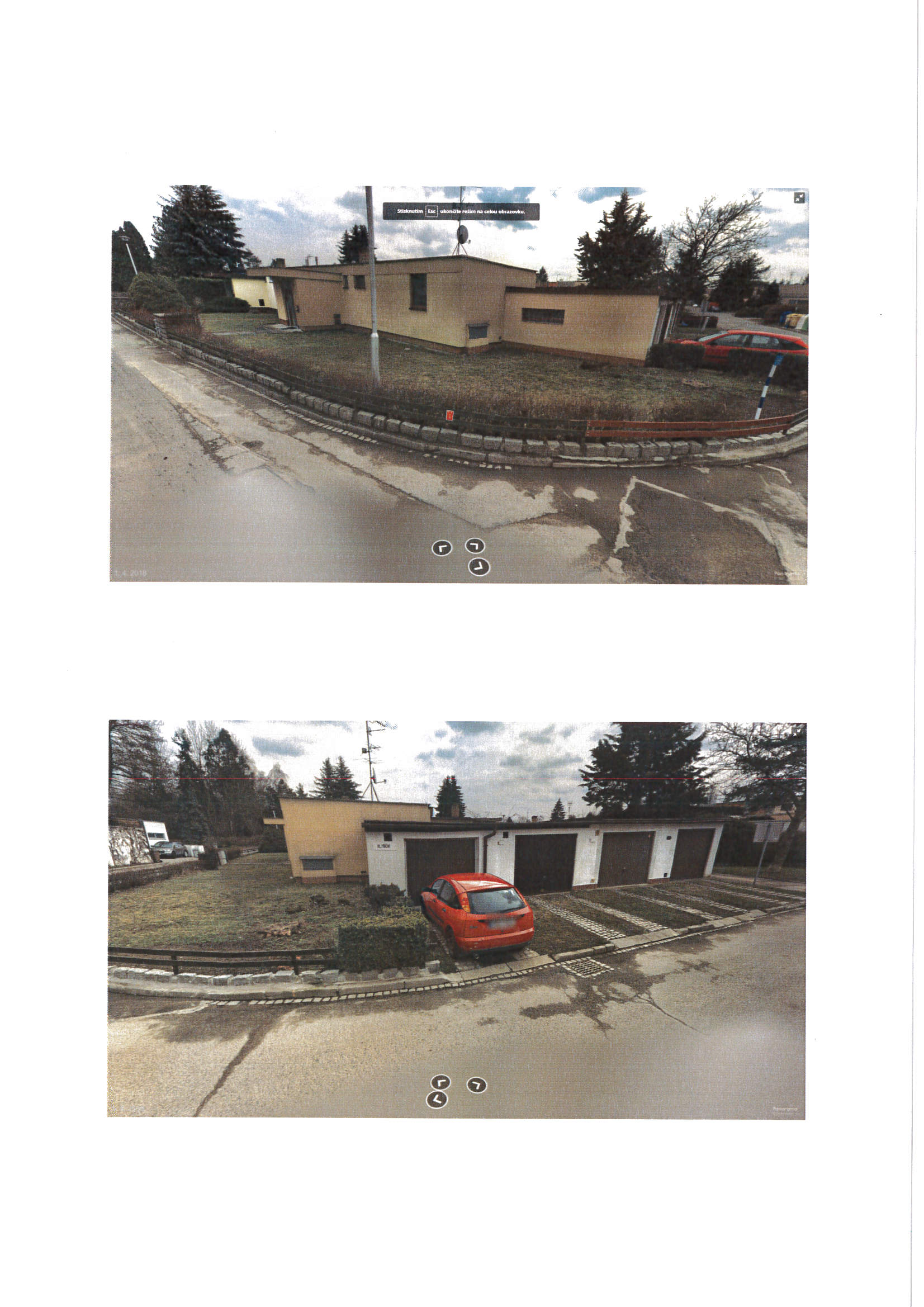 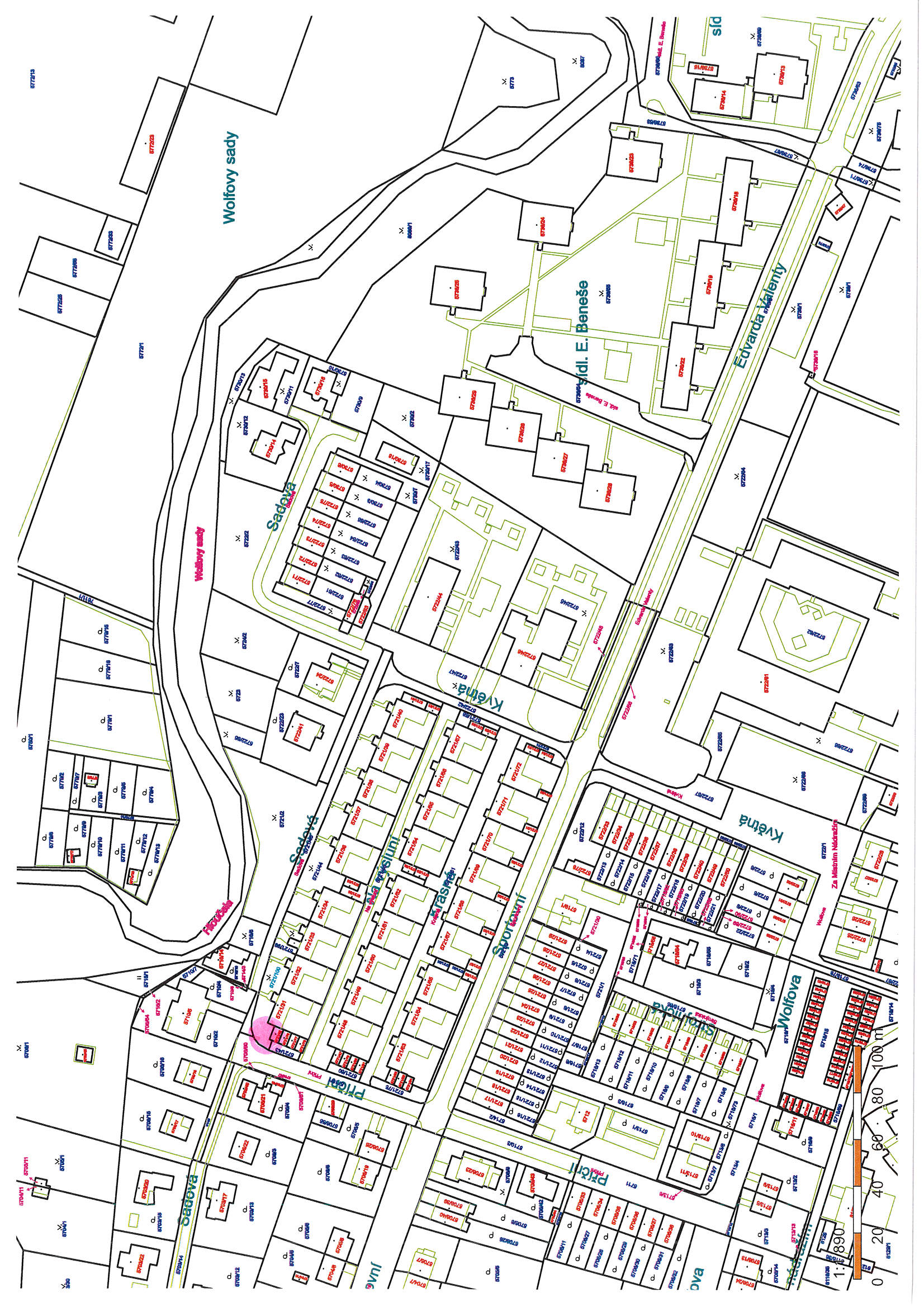 P o d p i s yP o d p i s yP o d p i s yP o d p i s yPředkladatelMgr. Jiří Pospíšil, 1. náměstek primátora05.02.2021Mgr. Pospíšil, v.r.Za správnostMgr. Alexandra Klímková, vedoucí Odboru správy a údržby majetku města05.02.2021Mgr. Klímková, v.r.Zpracovatel Ing. Milena Vrbová, odborný referent oddělení nakládání s majetkem města Odboru SÚMM05.02.2021Ing. Vrbová, v.r.Důvodová zpráva obsahuje stanoviska dotčených odborů MMPv (subjektů)Důvodová zpráva obsahuje stanoviska dotčených odborů MMPv (subjektů)Důvodová zpráva obsahuje stanoviska dotčených odborů MMPv (subjektů)Důvodová zpráva obsahuje stanoviska dotčených odborů MMPv (subjektů)Odbor MMPv (subjekt)Odbor MMPv (subjekt)Stanovisko ze dneResumé1.OÚPPP07.12.2020nemá připomínky2.ORI02.11.2020souhlasí3.OŽP30.10.2020nemá připomínek4.OD04.11.2020nemá námitek5.OSÚMM05.02.2021nemá námitek